Publicado en  el 11/02/2014 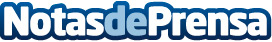 El 4º Oxfam Intermón Trailwalker inaugura recorrido en la sierra de Madrid para luchar con más fuerza contra el hambreDatos de contacto:Oxfam IntermónNota de prensa publicada en: https://www.notasdeprensa.es/el-4-oxfam-intermon-trailwalker-inaugura_1 Categorias: Solidaridad y cooperación http://www.notasdeprensa.es